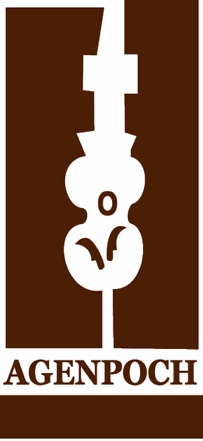 SOLICITUD DE INCORPORACIÓNPor medio del presente documento,Yo _________________________________________________________________RUT: _______________________________________________________________Fecha de nacimiento: __________________________________________________Domiciliado en: _______________________________________________________Estado Civil: _________________________________________________________En mi calidad de:______ Poeta Popular______PayadorExpreso mi deseo de pertenecer a AGENPOCH, y ser socio de la Asociación Gremial Nacional de Poetas Populares y Payadores de Chile.Sin más y esperando que esta solicitud sea aceptada, les saluda atentamente                          _____________________________________________                                                                  Nombre y FirmaFecha: